CALCULE MON AIRECommentaire : Activité de groupes proposant des calculs d’aires par décompositions en figures de base.Calculer en détaillant les aires des figures suivantes.Pour alléger les figures de nombreux codes, tout ce qui semble être vrai sur les figures (angles droits, parallèles, …) est considéré comme vrai !Par contre, ces figures ne sont pas représentées en vraie grandeur ni de façon proportionnelle à ce qu’elles sont en réalité.Il est donc impossible d’utiliser des longueurs mesurées sur les figures pour les calculs d’aires.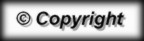 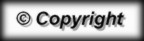 